Załącznik nr 1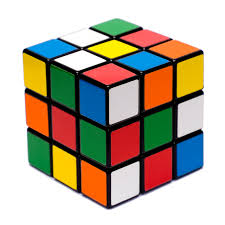 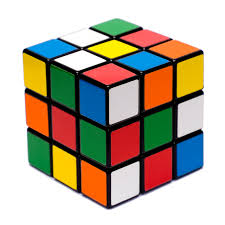 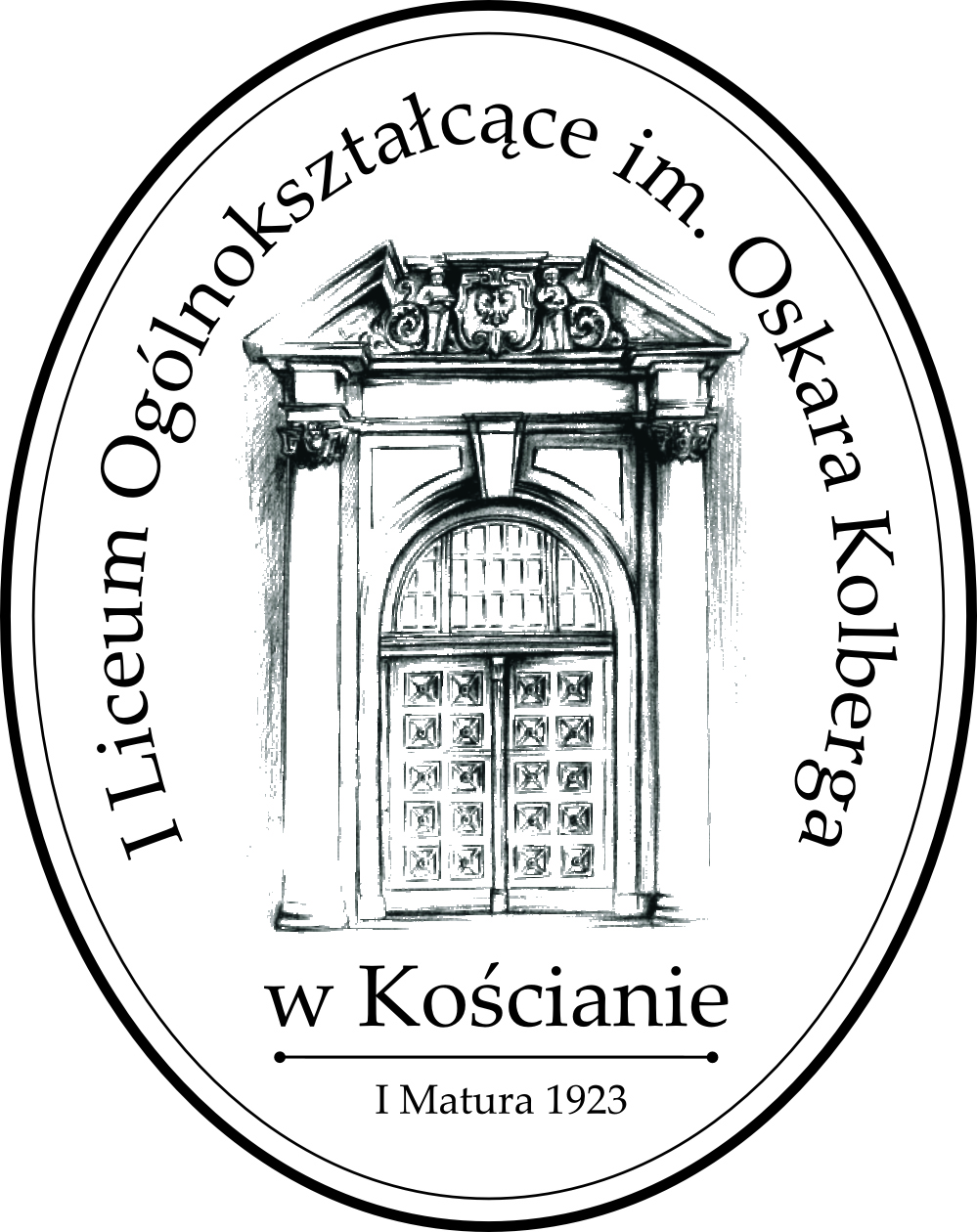 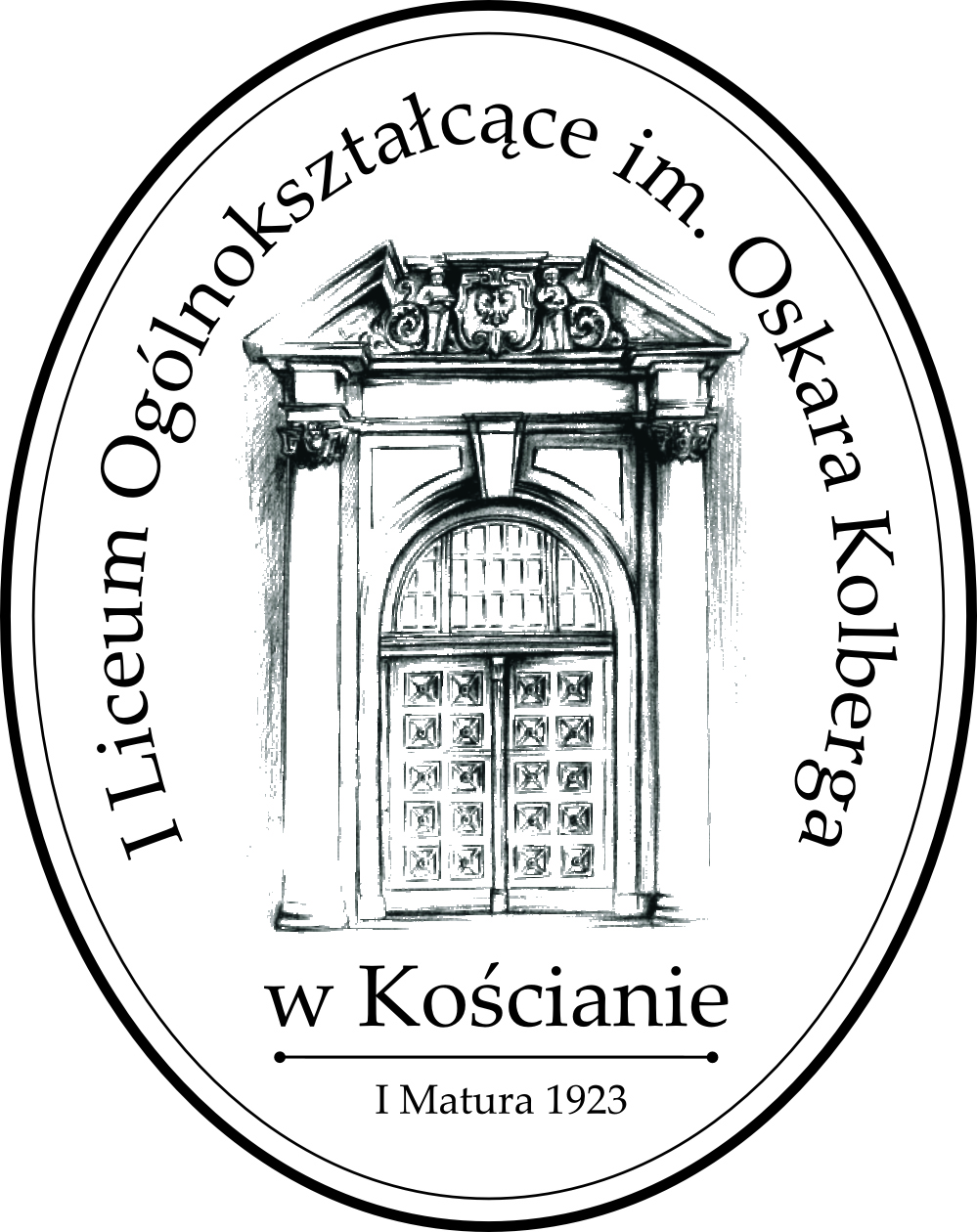 Szanowna Kandydatko / Szanowny KandydacieUzasadnij w kilku / kilkunastu zdaniach dlaczego to Ty jesteś najlepszą kandydatką / najlepszym kandydatem do udziału w projekcie edukacyjnym pt. „Akademia Twórczego Gimnazjalisty” – KOŚCI ZOSTAŁY RZUCONE – PODEJMIJ TWÓRCZE WYZWANIE ………………………………………………………………………………………………………………………………………………………………………………………………………………………………………………………………………………………………………………………………………………………………………………………………………………………………………………………………………………………………………………………………………………………………………………………………………………………………………………………………………………………………………………………………………………………………………………………………………………………………………………………………………………………………………………………………………………………………………………………………………………………………………………………………………………………………………………………………………………………………………………………………………………………………………………………………………………………………………………………………………………………………………………………………………………………………………………………………………………………………………………………………………………………………………………………………………………………………………………………………………………………………………………………………………………………………………………………………………………………………………………………………………………………………………………………………………………………………………………………………………………………………………………………………………………………………………………………………………………………………………………………………………………………………………………………………………………………………………………………………………………………………………………………………………………………………………………………………………………………………………………………………………………………………………………………………………………………………………………………………………………………………………………………………………………………………………………………………………………………………………………………………………………………………………………Podpis kandydatki / podpis kandydata ………………………………………………………